 DEPARTAMENTO: IDENTIFICAÇÃO DA DISCIPLINA:   EMENTA:PROGRAMA:   BIBLIOGRAFIA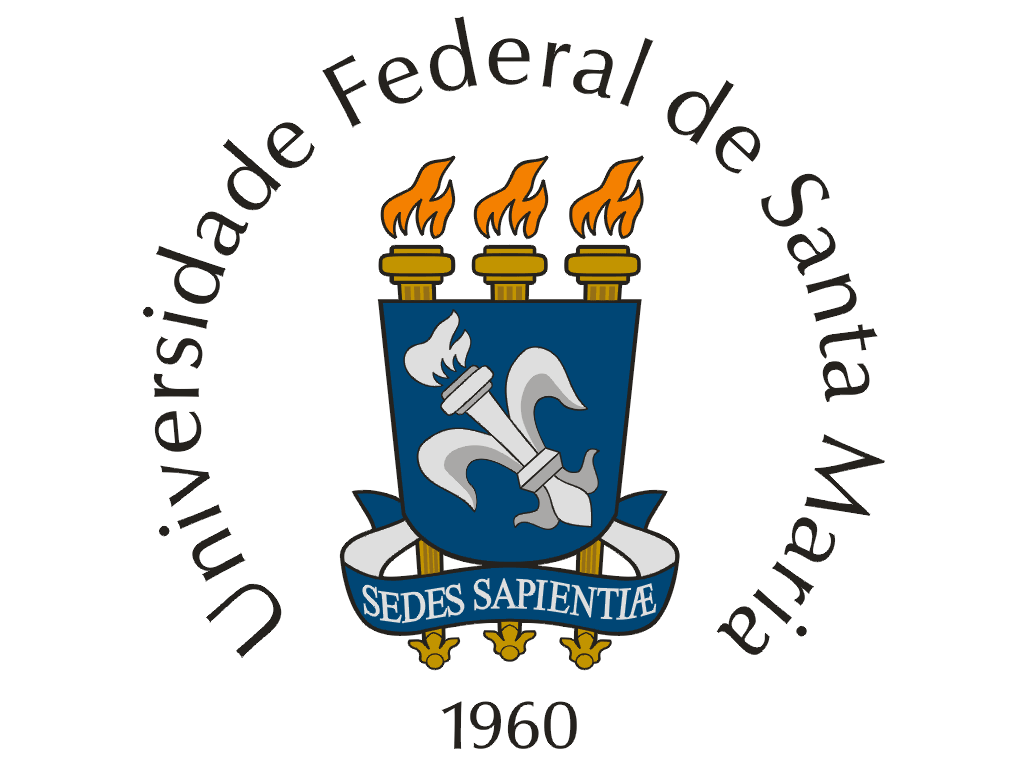 UNIVERSIDADE FEDERAL DE SANTA MARIAPROGRAMA DE DISCIPLINAQUÍMICACÓDIGONOME (CARGA HORÁRIA - CRÉDITOS)CARÁTERQMC997Estereoquímica (45-3)EletivaEstrutura e simetria molecular. Tipos de estereoisomeria. Configuração absoluta. Separação de enantiômeros e diastereoisomeros. Análise conformacional. Estereoquímica dinâmica.TÍTULO E DISCRIMINAÇÃO DAS UNIDADESUNIDADE 1 - ESTRUTURA E SIMETRIA MOLECULAR1.1 - QuiralidadeUNIDADE 2 - CONCEITOS DE CONFIGURAÇÃO E CONFORMAÇÃO2.1 - Tipos de estereoisomeria: enantiomerismo e diastereomerismoUNIDADE 3 - CONFIGURAÇÃO ABSOLUTA3.1 - Nomenclatura R e S3.2 - Correlações configuracionais por métodos químicosUNIDADE 4 – SEPARAÇÃO DE ENANTIÔMEROS E DIASTEREÔMEROS4.1 – Resolução cinética e síntese assimétrica4.2 - Pró-quiralidadeUNIDADE 5 – ANÁLISE CONFORMACIONAL5.1 - Determinação de conformações moleculares por métodos físicos5.2 - Conformações em compostos acíclicosUNIDADE 6 – CONFORMAÇÕES EM COMPOSTOS CÍCLICOS6.1 - Cicloexano e derivados6.2 – Outros sistemas cíclicos UNIDADE 7 - ESTEREOQUÍMICA DINÂMICA7.1 - Estereosseletividade e estereoespecificidade7.2 - Fatores estéricos e estereoeletrônicosBIBLIOGRAFIA:BIBLIOGRAFIA BÁSICA E COMPLEMENTARBIBLIOGRAFIA:BIBLIOGRAFIA BÁSICA E COMPLEMENTARBIBLIOGRAFIA:BIBLIOGRAFIA BÁSICA E COMPLEMENTARELIEL, E. L.; Stereochemistry of Organic Compounds, John Wiley & Sons, New York, 1994.NOGRADI, M.; Stereoselective Synthesis: A Practical Approach, John Wiley & Sons, New York, 1995.AITKEN, R. A.; KILENYI, S. N.; Asymmetric Synthesis, Chapman & Hall, Glasgow 1992.BEROVA, N.; POLAVARAPU, P.; NAKANISHI, K.; WOODY, R. W.; Comprehensive Chiroptical Spectroscopy, Vol. 1 e 2, John Wiley & Sons, New York, 2012.Artigos científicos recentes sobre o tema publicados em periódicos da área. ELIEL, E. L.; Stereochemistry of Organic Compounds, John Wiley & Sons, New York, 1994.NOGRADI, M.; Stereoselective Synthesis: A Practical Approach, John Wiley & Sons, New York, 1995.AITKEN, R. A.; KILENYI, S. N.; Asymmetric Synthesis, Chapman & Hall, Glasgow 1992.BEROVA, N.; POLAVARAPU, P.; NAKANISHI, K.; WOODY, R. W.; Comprehensive Chiroptical Spectroscopy, Vol. 1 e 2, John Wiley & Sons, New York, 2012.Artigos científicos recentes sobre o tema publicados em periódicos da área. ELIEL, E. L.; Stereochemistry of Organic Compounds, John Wiley & Sons, New York, 1994.NOGRADI, M.; Stereoselective Synthesis: A Practical Approach, John Wiley & Sons, New York, 1995.AITKEN, R. A.; KILENYI, S. N.; Asymmetric Synthesis, Chapman & Hall, Glasgow 1992.BEROVA, N.; POLAVARAPU, P.; NAKANISHI, K.; WOODY, R. W.; Comprehensive Chiroptical Spectroscopy, Vol. 1 e 2, John Wiley & Sons, New York, 2012.Artigos científicos recentes sobre o tema publicados em periódicos da área. Data: ____/____/____                     ______________________                       Coordenador do CursoData: ____/____/____                ___________________________                     Chefe do DepartamentoData: ____/____/____                ___________________________                     Chefe do Departamento